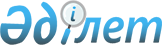 "2007 жылғы 6 қазандағы Ұжымдық қауіпсіздік туралы шарт ұйымының бітімгершілік қызметі туралы келісімге өзгерістер енгізу туралы хаттаманы ратификациялау туралы" Қазақстан Республикасы Заңының жобасы туралыҚазақстан Республикасы Үкіметінің 2022 жылғы 13 мамырдағы № 303 қаулысы
      Қазақстан Республикасының Үкіметі ҚАУЛЫ ЕТЕДІ:
      "2007 жылғы 6 қазандағы Ұжымдық қауіпсіздік туралы шарт ұйымының бітімгершілік қызметі туралы келісімге өзгерістер енгізу туралы хаттаманы ратификациялау туралы" Қазақстан Республикасы Заңының жобасы Қазакстан Республикасының Парламенті Мәжілісінің қарауына енгізілсін. ҚАЗАҚСТАН РЕСПУБЛИКАСЫНЫҢ ЗАҢЫ  2007 жылғы 6 қазандағы Ұжымдық қауіпсіздік туралы шарт ұйымының бітімгершілік қызметі туралы келісімге өзгерістер енгізу туралы хаттаманы ратификациялау туралы"
      2021 жылғы 16 қыркүйекте Душанбеде жасалған 2007 жылғы 6 қазандағы Ұжымдық қауіпсіздік туралы шарт ұйымының бітімгершілік қызметі туралы келісімге өзгерістер енгізу туралы хаттама ратификациялансын.
					© 2012. Қазақстан Республикасы Әділет министрлігінің «Қазақстан Республикасының Заңнама және құқықтық ақпарат институты» ШЖҚ РМК
				
      Қазақстан РеспубликасыныңПремьер-Министрі

Ә.Смайылов
Жоба
      Қазақстан Республикасының

      Президенті
